Dear House of Commons LibraryFurther to the answers to the Parliamentary Questions (PQs) from the Rt Hon Priti Patel MP  (PQ 262360 and PQ 261505), regarding society lotteries reform, I attach responses to the consultation from Camelot, together with some other key stakeholders, and redacted copies of two campaign letters, as follows:Camelot (submission dated 7 September 2018)The Lottery Forum (submission dated September 2018)The Lotteries Council (submission dated August 2018)People's Postcode Lottery (submission dated August 2018)The Health Lottery (undated submission, received 7 September 2018)Local Government Association (submission dated September 2018)Example campaign letter 1 (redacted) (email dated 13 July 2018)Example campaign letter 2 (redacted) (letter dated 12 August 2018)I would be grateful if you could please arrange for these to be deposited in the House of Commons Library.Yours sincerely, 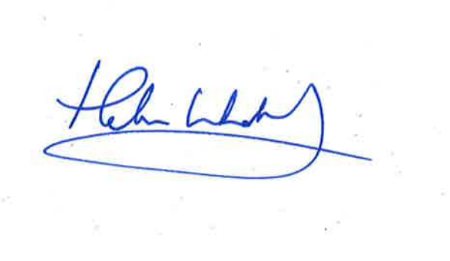 Helen Whately MPParliamentary Under Secretary of State for Arts, Heritage and TourismHelen Whately MPParliamentary Under Secretary of State for Arts, Heritage and Tourism4th Floor100 Parliament StreetLondon SW1A 2BQwww.gov.uk/dcmsenquiries@culture.gov.ukINT2019/10249/DC25 September 2019Helen Whately MPParliamentary Under Secretary of State for Arts, Heritage and Tourism4th Floor100 Parliament StreetLondon SW1A 2BQwww.gov.uk/dcmsenquiries@culture.gov.ukINT2019/10249/DC25 September 2019House of Commons LibraryHouse of CommonsLondonSW1A 0AAHelen Whately MPParliamentary Under Secretary of State for Arts, Heritage and Tourism4th Floor100 Parliament StreetLondon SW1A 2BQwww.gov.uk/dcmsenquiries@culture.gov.ukINT2019/10249/DC25 September 2019